Приложение к приказу Управления образования	Окружной администрации г. Якутска	  от 27 февраля 2020 №01-10/186ПЕРЕЧЕНЬсетевых инновационных объединений с ресурсными центрамигородского округа «город Якутск» СИО «5 шагов от игры к науке (STEAM образование дошкольников)»СИО «5 шагов от игры к науке (STEAM образование дошкольников)»СИО «5 шагов от игры к науке (STEAM образование дошкольников)»Ресурсный центрМБДОУ Д/с №45 «Земляничка»Торохова Саргылана СаввичнаУчастники СИОМБДОУ ЦРР – Д/с№2 «Олененок» Соловьева Татьяна КонстантиновнаМБДОУ ЦРР – Д/с№7 «Остров сокровищ»Кириллина Майя ПетровнаМБДОУ ЦРР – Д/с№26 «Кустук»Федорова Александра ИннокентьевнаМБДОУ ЦРР – Д/с№89 «Парус»Филиппова Полина ИльиничнаСИО  «Дьулуур» по внедрению  якутских национальных видов спорта и народных игр в ДОО городского округа «город Якутск»СИО  «Дьулуур» по внедрению  якутских национальных видов спорта и народных игр в ДОО городского округа «город Якутск»СИО  «Дьулуур» по внедрению  якутских национальных видов спорта и народных игр в ДОО городского округа «город Якутск»Ресурсный центрМБДОУ ЦРР-Д/с№82 «Мичээр»Трофимова Юлия ИннокентьевнаУчастники СИОМБДОУ ЦРР-Д/с №90 «Ласточка»Котовщикова Елена СергеевнаМБДОУ ЦРР-Д/с №16 «Золотинка»Окунева Мария ИльиничнаМБДОУ Д/с №5 «Радуга»Стрыкун Елена ВладимировнаМБДОУ Д/с №77 «Сказка»Секунцева Татьяна ИвановнаМБДОУ ЦРР-Д/с №10 «Туллукчаан»Сантаева Татьяна СеменовнаСИО «Возможности начального инженерно-технического образования детей дошкольного возраста в ДООСИО «Возможности начального инженерно-технического образования детей дошкольного возраста в ДООСИО «Возможности начального инженерно-технического образования детей дошкольного возраста в ДООРесурсный центрМБДОУ Д/с №27 «Кораблик»Гончарова Елена ЮрьевнаУчастники СИОМБДОУ Д/с №5 «Радуга»Стрыкун Елена ВладимировнаМБДОУ ЦРР-Д/с №12 «Улыбка»Колодезникова Марита ПрокопьевнаМБДОУ Д/с №20 «Надежда»Остапец Евгения АлексеевнаМБДОУ ЦРР – Д/с№26 «Кустук»Федорова Александра ИннокентьевнаМБДОУ Д/с №39 «Ромашка»Молгарова Екатерина НиколаевнаМБДОУ Д/с №72 «Кэнчээри»Илларионова Юлия СтепановнаМБДОУ Д/с №75 «Ивушка»Краева Любовь ВасильевнаМБДОУ ЦРР-Д/с №86 «Колокольчик»Инютина Татьяна ВладимировнаМБДОУ Д/с №96 «Брусничка»Саввинова Саргылана ИвановнаМБДОУ Д/с №103 «Родничок»Михайлова Татьяна ВладимировнаСИО «Полилингвальное образование в детском саду»СИО «Полилингвальное образование в детском саду»СИО «Полилингвальное образование в детском саду»Ресурсный центрМБДОУ ЦРР-Д/с №10 «Туллукчаан»Сантаева Татьяна СеменовнаУчастники СИОМБДОУ ЦРР-Д/с №11 «Подснежник»Ткачук Татьяна ПрокопьевнаМБДОУ ЦРР – Д/с №26 «Кустук»Федорова Александра ИннокентьевнаФГБУ Д/с №88Федорова Анна АфанасьевнаСИО «Развитие логического мышления детей дошкольного возраста в условиях современной цифровой образовательной среды»СИО «Развитие логического мышления детей дошкольного возраста в условиях современной цифровой образовательной среды»СИО «Развитие логического мышления детей дошкольного возраста в условиях современной цифровой образовательной среды»Ресурсный центрМБДОУ Д/с №9 «Якутяночка»Сметанина Наталья ГеббасовнаУчастники СИОМБДОУ Д/с №4 «Сырдах»Федотова Клара ФилипповнаМБДОУ ЦРР-Д/с №19 «Василек»Бойкова Марина АнатольевнаМБДОУ ЦРР-Д/с №33 «Теремок»Дерябина Наталия ПавловнаМБДОУ Д/с №79 «Лучик»Ушницкая Октябрина АлексеевнаМБДОУ Д/с №84 «Искорка»Грабко Людмила ГеоргиевнаМБДОУ Д/с №100 «Белоснежка»Безбородова Татьяна ВикторовнаСИО «LEGO-конструирование и робототехника как средство комплексного решения образовательных задач в условиях ФГОС дошкольного образования»СИО «LEGO-конструирование и робототехника как средство комплексного решения образовательных задач в условиях ФГОС дошкольного образования»СИО «LEGO-конструирование и робототехника как средство комплексного решения образовательных задач в условиях ФГОС дошкольного образования»Ресурсный центрМАДОУ Д/с №18 «Прометейчик»Прокопьева Мария ЛеонидовнаУчастники СИОМБДОУ Д/с №5 «Радуга»Стрыкун Елена ВладимировнаМБДОУ ЦРР-Д/с №10 «Туллукчаан»Сантаева Татьяна СеменовнаМБДОУ ЦРР-Д/с №11 «Подснежник»Ткачук Татьяна ПрокопьевнаМБДОУ Д/с №14 «Журавлик»Герасимова Людмила НиколаевнаМБДОУ ЦРР-Д/с №15 «Северные звездочки»Горбунова Нина ВиссарионовнаМБДОУ ЦРР-Д/с №21 «Кэнчээри»Саввинова Жанна НиколаевнаМБДОУ Д/с №30 «Малышок»Бурнашева Жанна МаратовнаМБДОУ ЦРР-Д/с №33 «Теремок»Дерябина Наталия ПавловнаМБДОУ Д/с №42 «Мамонтенок»Захарова Галина АндреевнаМБДОУ Д/с №73 «Светлячок»Ушницкая Саргылана СеменовнаМБДОУ ЦРР-Д/с №86 «Колокольчик»Инютина Татьяна ВладимировнаМБДОУ ЦРР-Д/с №89 «Парус»Филиппова Полина ИльиничнаСИО «Инновационные формы и технологии для социализации детей-инвалидов и детей с ограниченными возможностями здоровья в условиях ДОУ»СИО «Инновационные формы и технологии для социализации детей-инвалидов и детей с ограниченными возможностями здоровья в условиях ДОУ»СИО «Инновационные формы и технологии для социализации детей-инвалидов и детей с ограниченными возможностями здоровья в условиях ДОУ»Ресурсный центрМБДОУ Д/с №97 «Незабудка»Урупа Валентина ПетровнаУчастники СИОМБДОУ Д/с №1 «Звездочка»Черных Елена СергеевнаМБДОУ ЦРР-Д/с №2 «Олененок»Соловьева Татьяна КонстантиновнаМБДОУ ЦРР-Д/с №11 «Подснежник»Ткачук Татьяна ПрокопьевнаМБДОУ ЦРР-Д/с №16 «Золотинка»Окунева Мария ИльиничнаМБДОУ Д/с №77 «Сказка»Секунцева Татьяна ИвановнаМБДОУ ЦРР-Д/с №82 «Мичээр»Трофимова Юлия ИннокентьевнаМБДУ ЦРР-Д/с №104 «Ладушка»Веретельникова Марина ВасильевнаСИО «Мультимедийные технологии как средство развития поисковой активности детей дошкольного возраста»СИО «Мультимедийные технологии как средство развития поисковой активности детей дошкольного возраста»СИО «Мультимедийные технологии как средство развития поисковой активности детей дошкольного возраста»Ресурсный центрМБДОУ ЦРР-Д/с №82 «Мичээр»Трофимова Юлия ИннокентьевнаУчастники СИОМБДОУ ЦРР-Д/с №3 «Катюша»Павлова Галина ВасильевнаМБДОУ Д/с №23 «Цветик-семицветик»Климовская Надежда ВладимировнаМБДОУ Д/с №30 «Малышок»Бурнашева Жанна МаратовнаМБДОУ Д/с №52 «Белочка»Острельгина Прасковья ВасильевнаМБДОУ Д/с №70 «Кэрэчээнэ»Николаева Галина СеменовнаСИО «Развитие проектной деятельности в дошкольном образовательной организации»СИО «Развитие проектной деятельности в дошкольном образовательной организации»СИО «Развитие проектной деятельности в дошкольном образовательной организации»Ресурсный центрМБДОУ Д/с №14 «Журавлик»Герасимова Людмила НиколаевнаУчастники СИОМБДОУ Д/с №22 «Жемчужинка»Бабикова Ольга СтепановнаМБДОУ Д/с №40 «Солнышко»Готовцева Арина ДмитриевнаМБДОУ Д/с №42 «Мамонтенок»Захарова Галина АндреевнаМБДОУ Д/с №85 «Золотой ключик»Павлова Наталья ГеннадьевнаСИО «ШАХМАТЫ В ДЕТСКОМ САДУ»СИО «ШАХМАТЫ В ДЕТСКОМ САДУ»СИО «ШАХМАТЫ В ДЕТСКОМ САДУ»Ресурсный центрМБДОУ ЦРР-Д/с №89 «Парус»Филиппова Полина ИльиничнаУчастники СИОМБДОУ Д/с №20 «Надежда»Остапец Евгения АлексеевнаМБДОУ ЦРР-Д/с №21 «Кэнчээри»Саввинова Жанна НиколаевнаМБДОУ Д/с №51 «Кэскил»Захарова Сардана Михайловна СИО «Формирование основ экономической грамотности у детей старшего дошкольного возраста в дошкольной образовательной организации «Финансовая Азбука дошкольника»СИО «Формирование основ экономической грамотности у детей старшего дошкольного возраста в дошкольной образовательной организации «Финансовая Азбука дошкольника»СИО «Формирование основ экономической грамотности у детей старшего дошкольного возраста в дошкольной образовательной организации «Финансовая Азбука дошкольника»Ресурсный центрМБДУ ЦРР-Д/с №104 «Ладушка»Веретельникова Марина ВасильевнаУчастники СИОМБДОУ Д/с №1 «Звездочка»Черных Елена СергеевнаМБДОУ ЦРР-Д/с №16 «Золотинка»Окунева Мария ИльиничнаМБДОУ Д/с №77 «Сказка»Секунцева Татьяна ИвановнаМБДОУ ЦРР-Д/с №90 «Ласточка»Котовщикова Елена СергеевнаМБДОУ Д/с №97 «Незабудка»Урупа Валентина ПетровнаМБДОУ Д/с №103 «Родничок»Михайлова Татьяна ВладимировнаСИО «Индивидуальное сопровождение детей с особыми образовательными потребностями на основе сетевого взаимодействия дошкольных образовательных учреждений»СИО «Индивидуальное сопровождение детей с особыми образовательными потребностями на основе сетевого взаимодействия дошкольных образовательных учреждений»СИО «Индивидуальное сопровождение детей с особыми образовательными потребностями на основе сетевого взаимодействия дошкольных образовательных учреждений»Ресурсный центрМБДОУ Д/с №13 «Светлячок»Роева Алиса ГригорьевнаУчастники СИОМБДОУ Д/с №61 «Тропинка»Лебедева Маргарита ИннокентьевнаМБДОУ Д/с №69 «Брусничка»Татаринова Варвара Романовна МБДОУ Д/с №72 «Кэнчээри»Илларионова Юлия СтепановнаМБДОУ Д/с №73 «Светлячок»Ушницкая Саргылана СеменовнаСИО «Нравственно-патриотическое воспитаниедетей дошкольного возраста «За солнцем следом – символом добра»СИО «Нравственно-патриотическое воспитаниедетей дошкольного возраста «За солнцем следом – символом добра»СИО «Нравственно-патриотическое воспитаниедетей дошкольного возраста «За солнцем следом – символом добра»Ресурсный центрМБДОУ Д/с №102 «Подснежник»Андриевская Ирина ВалерьевнаУчастники СИОМБДОУ Д/с №41 «Росинка»Кулянина Валентина ТимофеевнаМБДОУ Д/с №81 «Солнышко»Спиридонова Светлана ЕгоровнаМБДОУ Д/с №84 «Искорка»Грабко Людмила ГеоргиевнаМБДОУ Д/с №100 «Белоснежка»Безбородова Татьяна ВикторовнаСИО «Современные технологии развивающего обучения как инструмент интеллектуального развития дошкольников» (развивающие игры В.В. Воскобовича)СИО «Современные технологии развивающего обучения как инструмент интеллектуального развития дошкольников» (развивающие игры В.В. Воскобовича)СИО «Современные технологии развивающего обучения как инструмент интеллектуального развития дошкольников» (развивающие игры В.В. Воскобовича)Ресурсный центрМБДОУ Д/с №9 «Якутяночка»Сметанина Наталья ГеббасовнаУчастники СИОМБДОУ ЦРР-Д/с №2 «Олененок»Соловьева Татьяна КонстантиновнаМБДОУ ЦРР-Д/с №19 «Василек»Бойкова Марина АнатольевнаМБДОУ ЦРР-Д/с №33 «Теремок»Дерябина Наталия ПавловнаМБДОУ Д/с №95 «Зоренька»Бабичева Татьяна ГригорьевнаМБДОУ Д/с №100 «Белоснежка»Безбородова Татьяна ВикторовнаСИО «Формирование безопасного поведения у детей дошкольного возраста в процессе деятельности отряда ЮПИД в дошкольных образовательных учреждениях»СИО «Формирование безопасного поведения у детей дошкольного возраста в процессе деятельности отряда ЮПИД в дошкольных образовательных учреждениях»СИО «Формирование безопасного поведения у детей дошкольного возраста в процессе деятельности отряда ЮПИД в дошкольных образовательных учреждениях»Ресурсный центрМБДОУ Д/с №100 «Белоснежка»Безбородова Татьяна ВикторовнаУчастники СИОМБДОУ ЦРР-Д/с №3 «Катюша»Павлова Галина ВасильевнаМБДОУ Д/с №14 «Журавлик»Герасимова Людмила НиколаевнаМБДОУ ЦРР-Д/с №15 «Северные звездочки»Горбунова Нина ВиссарионовнаМБДДОУ Д/с №17 «Кунчээн»Ханды Надежда ВасильевнаМБДОУ Д/с №75 «Ивушка»Краева Любовь ВасильевнаМБДОУ Д/с №84 «Искорка»Грабко Людмила ГеоргиевнаМБДОУ Д/с №91Попова Раиса Азаровна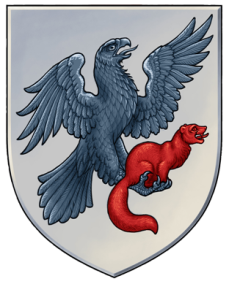 